Narodowy Dzień Pamięci „Żołnierzy Wyklętych”1 marca obchodzimy Narodowy Dzień Pamięci „Żołnierzy Wyklętych”. Jest to polskie święto państwowe obchodzone w Polsce od 2010 r., które jest poświęcone upamiętnieniu żołnierzy podziemia antykomunistycznego i niepodległościowego. Ci żołnierze tzw. drugiej konspiracji jako pierwsi walczyli o Wolną Polskę z okupantem sowieckim i zainstalowanym przez niego reżimem komunistycznym po 1944 r., zapłacili za to cenę niejednokrotnie najwyższą – czyli cenę swego życia. Termin upamiętnienia jest uwarunkowany historycznie. Tego dnia w 1951 roku wykonano wyrok śmierci na siedmiu członkach organizacji „Wolność i Niezawisłość”. Przygotowała Amelia Wojdat na podstawiehttps://pl.wikipedia.org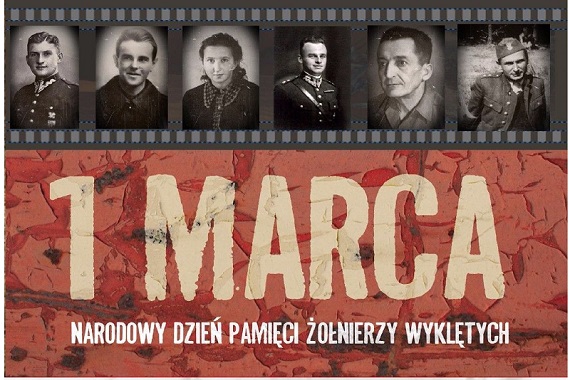 